ESTADO DO RIO GRANDE DO NORTECÂMARA MUNICIPAL DE SÃO JOÃO DO SABUGIExmº. Sr. Presidente da Câmara MunicipalINDICAÇÃO Nº. 020/2018.		      O Vereador que abaixo subscreve em conformidade com o texto regimental desta Casa, requer a V. Ex., após ouvido o plenário e este se der por aceito, INDICA a Sra. Prefeita que seja construída uma passagem molhada no Riacho do Salgado.JUSTIFICATIVA EM PLENÁRIO		        Sala das Sessões, em 13 de março de 2018.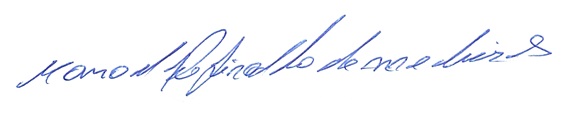 MANOEL REGINALDO DE MEDEIROSVEREADOR-AUTOR